Листування з органами ДПС можливо за допомогою:послуги Укрпошти на електронну адресу 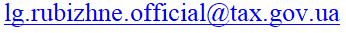 Отримати консультацію можна за телефонами:отримання ідентифікаційного коду – (06453) 7-04-76;реєстрації та обліку платників – (06453) 7-12-93,приймання звітності – (06453) 7-66-91, реєстрація РРО КОРО РК – (06453) 7-12-93; отримання довідки про доходи – (06453) 7-04-76;реєстрація платників єдиного податку фізичних осіб – (06453) 7-12-93;щодо адміністрування податків і зборів з фізичних осіб – (06453) 7-12-93; щодо адміністрування податків і зборів з юридичних осіб – (06453) 6-30-92;стану розрахунків з бюджетом  – (06453) 7-65-79;щодо отримання довідки про відсутність заборгованості з платежів, контроль за справлянням яких покладено на контролюючі органи – (06453) 7-65-79;з питань декларування доходів громадян – (06453) 7-12-93;щодо видачі та отримання ліцензій – 0958713644. 